H&K Metallbearbeitung sorgt mit sou.matrixx für optimale Geschäftsprozesse ERP-Lösung von SOU unterstützt Spezialisten für spanende CNC-Technik mit automatisierten Abläufen in Beschaffung, Fertigung und AbsatzSchwetzingen und Dresden, 8. Juni 2020. Durchgängige Prozessdigitalisierung, reduzierte Kosten und mehr Effizienz – gute Gründe für die Entscheidung der H&K Metallbearbeitung GmbH zum Einsatz von sou.matrixx. Die speziell auf mittelständische Anforderungen zugeschnittene ERP (Enterprise Resource Planning)-Lösung der SOU AG unterstützt den versierten Spezialisten für spanende CNC-Technik künftig bei der transparenten und praxisorientierten Abbildung seiner Geschäftsprozesse in Beschaffung, Fertigung und Absatz. Dabei lassen sich sämtliche individuellen Abläufe rund um die Einzel- und Serienteilfertigung von H&K Metallbearbeitung in ihrer vollen Komplexität darstellen. Das moderne Look and Feel sorgt zugleich für eine intuitive Navigation der Anwender in allen Menüs und Oberflächen.Die 2008 gegründete H&K Metallbearbeitung ist spezialisiert auf spanende CNC-Technik in der Einzel- und Serienteilfertigung nach Zeichnungsvorgaben. Neben der modernen maschinellen Fertigung bietet das in Eppingen-Richen ansässige Unternehmen auch handwerkliche Leistungen von Spezialteilen an mit der Bearbeitung nahezu aller zerspanbaren Metalle und Kunststoffe, die Montage von Baugruppen, Schweiß- und Vergütungsarbeit sowie Oberflächenveredelungen. Die Kunden kommen aus den Branchen Maschinen- und Werkzeugbau, Lebensmittelindustrie, erneuerbare Energien, Medizintechnik, Luft- und Raumfahrt, Automobil- und Elektroindustrie.Hintergrundinformationen zu SOU Die SOU AG ist ein international agierendes mittelständisches Softwareunternehmen in privatem Besitz mit Standorten in Schwetzingen und Dresden. Weltweit vertrauen SOU über 350 mittelständische ERP-Kunden aus den Bereichen Fertigungsindustrie und Großhandel. SOU hat sich auf die Entwicklung und den Vertrieb von betriebswirtschaftlicher Standardsoftware für den Mittelstand sowie auf das Anbieten plattformunabhängiger IT-Dienstleistungen für Großunternehmen und Konzerne spezialisiert. Weitere Informationen sind unter https://sou.de erhältlich.                                                                                   20200608_souBegleitendes Bildmaterial: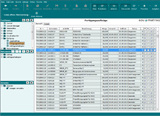 Screenshot sou.matrixx Fertigung [ Download unter https://ars-pr.de/presse/20200608_sou ]Weitere Informationen:				Ansprechpartner für die Presse:SOU AG						ars publicandi GmbHKontakt: Melanie Knauer				Kontakt: Martina OvermannDuisburger Straße 18					Schulstraße 28D-68723 Schwetzingen				D-66976 RodalbenTelefon: +49 6202 2784-0				Telefon: +49 6331 5543-13Telefax: +49 6202 2784-84				Telefax: +49 6331 5543-43melanie.knauer@sou.de				MOvermann@ars-pr.dehttps://sou.de   	 				https://ars-pr.de 